UNIVERSIDAD NACIONAL"SANTIAGO ANTÚNEZ DE MAYOLO"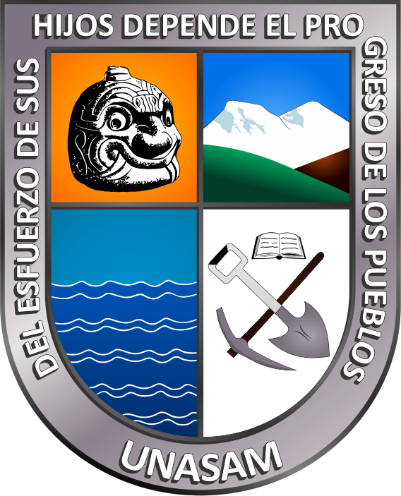 FACULTAD DE <…….>PROGRAMA DE ESTUDIOS DE <.............>GRADO ACADÉMICO: BACHILLER EN <.............>TÍTULO PROFESIONAL: <.............>EVALUACIÓN Y ACTUALIZACIÓNDEL PLAN DE ESTUDIOS2023Huaraz – PerúDATOS GENERALESNombre del programa de estudios:<.............>Grado y título que otorga:Grado de BACHILLER EN <.............>Título profesional de <.............>Duración:<....> ciclos académicosResoluciones de aprobación:Resolución de Consejo Universitario – Rector N.° nnn-2023-UNASAM.AUTORIDADES UNIVERSITARIASCOMISIÓN DE LA ACTUALIZACIÓN Y EVALUACIÓN DEL PLAN DE ESTUDIOS DEL PROGRAMA DE ESTUDIOS DE <.............>Miembros de la Comisión de Actualización y Evaluación del Plan de Estudios del programa de estudios de <.............> de la Universidad Nacional Santiago Antúnez de Mayolo.DESCRIPCIÓN DEL PROGRAMA DE ESTUDIOSDatos generales del programa de estudiosFacultad				:Programa de estudios		:Año de creación			:Resolución de creación	:Modalidad			:Base legalLey N.° 30220, Ley Universitaria.Resolución de Consejo Universitario – Rector N.° 183-2023-UNASAM, que aprueba el modelo educativo basado en competencias de la UNASAM.Directiva N.° 003-2022-UNASAM-VRAC-OGE “Gestión de Sílabo por competencias, lineamientos generales para la elaboración de sílabos por competencias de una asignatura en la UNASAM”.……Misión y visión de la universidadMisión de la universidad: Formar Profesionales líderes y emprendedores con valores éticos, comprometidos con el desarrollo sostenible de la región a través de la investigación con responsabilidad social.Visión de la universidad: Ser reconocidos nacional e internacionalmente por la calidad en la formación profesional científica, tecnológica y humanística.Misión y visión de la facultadMisión de la facultadVisión de la facultadMisión y visión del programa de estudiosMisión del programa de estudiosVisión del programa de estudiosJustificación de la actualización del plan de estudiosEl mundo se encuentra en constante evolución, lo que implica el cambio constante en las industrias globales, gestadas por el uso masivo de las nuevas tecnologías, es clave que los planes de estudios evolucionen a la par de la innovación, por ello las actualizaciones de los planes de estudio se hacen necesarios, dentro de la modernización de la educación y formación profesional universitaria, a través de la facultad de <..> la escuela profesional <..> ha decidido realizar la actualización del plan de estudios, empleando métodos y técnicas científicas que permitan de manera coherente insertar teorías y tecnologías modernas en el campo profesional  de nuestro ámbito, orientadas a la formación del profesional idóneo, científico, tecnológico, humanista e integral que esté de acuerdo a las exigencias del actual mercado laboral competitivo.El proceso de actualización incluye, entre otros componentes, los perfiles de ingreso y egreso, los objetivos educacionales, el plan de estudios, los criterios y estrategias de enseñanza-aprendizaje, de evaluación, graduación y titulación; la revisión de su pertinencia la conduce la escuela de formación profesional y se realiza en un periodo máximo de 3 años, de acuerdo a lo establecido en el artículo 40 de la Ley 30220, y normada en el reglamento de estudios de pregrado.Justificación de la evaluación del plan de estudiosEl proceso de evaluación del plan de estudios incluye la revisión de su pertinencia la que conduce la escuela de formación profesional y se realiza en un periodo máximo de 3 años, de acuerdo a lo establecido en el artículo 40 de la Ley 30220, y normada en la reglamento de estudios de pregrado, con ello se busca diseñar el mecanismo para la evaluación de pertinencia del plan de estudios en concordancia con los propósitos de la universidad y del programa, las expectativas de los grupos de interés y el entorno, teniendo como lineamientos los requisitos de las normas como son la ISO 9000:2015, ISO 9001:2015, ISO 21001:2018, y la normativa contextual tanto interna y externa referente a la educación superior universitaria.DIAGNÓSTICO DEL PROGRAMA DE ESTUDIOSAnálisis situacional – FODAGestión Estratégica:Formación integral:Soporte Institucional:Resultados:MODELO EDUCATIVOEl presente Plan de Estudios se fundamenta en el Modelo Educativo basado en el enfoque por competencias vigente.OBJETIVOS EDUCACIONALES DEL PROGRAMA DE ESTUDIOSDescribir o incorporar los objetivos educacionales del programa de estudios.PERFIL DE INGRESO DEL PROGRAMA DE ESTUDIOSCompetencias académicasRequisitos de postulación e ingresoPERFIL DE EGRESO DEL PROGRAMA DE ESTUDIOSCompetencias genéricasCompetencias específicasCONTEXTUALIZACIÓN DEL PROGRAMA DE ESTUDIOSDemanda social del programa de estudiosPertinencia del programa de estudiosOferta académica del programa de estudiosÁREA DE FORMACIÓN GENERALMapa de competencias genéricas:ÁREA DE FORMACIÓN ESPECÍFICA Y ESPECIALIZADAMapa de competencias específicas:<Línea de formación 1><Línea de formación 2><Línea de formación 3><Añadir Línea de formación según corresponda >PLAN DE ESTUDIOSDistribución de cursos según áreas formativasCursos de formación generalCursos de formación específicaCursos de formación especializadaCursos electivos de formación específicaCursos electivos de formación especializadaOrganización del plan de estudios por áreas formativasResumen de créditos por área formativaTabla de equivalenciasMalla del plan de estudios<Colocar en sección y página aparte y en horizontal la malla>Sumillas de los cursosSUMILLA DE <Denominación del curso>DATOS GENERALESNombre del curso		: Código			:N.° de créditos		:N.° de horas			:Área del plan de estudios	:Ciclo				:Requisito(s)			:		RESUMENRELACIÓN CON EL PERFIL DEL EGRESADOCompetencia genéricaUnidad de competenciaCAPACIDADESPROBLEMAS QUE RESUELVEPERFIL DOCENTEDISEÑO DEL SILABOLos sílabos de los cursos del Plan de Estudios se elaboran y evalúan en concordancia con la directiva vigente correspondiente.IMPLEMENTACIÓN DEL PLAN DE ESTUDIOSLineamientos metodológicos de enseñanza y aprendizajeSistema de investigación formativaLíneas de investigaciónPrimera línea de investigaciónDefiniciónObjetivo(s)Segunda línea de investigaciónDefiniciónObjetivo(s)…Vínculo del proceso de enseñanza-aprendizaje con la investigaciónPrácticas preprofesionalesObjetivo general:Objetivos específicos:Estrategias de organización:Campo de acción:Actividades a desarrollar:Áreas de desempeño:Duración del desarrollo de las prácticas preprofesionales:Evaluación de las prácticas preprofesionales:Vínculo del proceso formativo con la responsabilidad socialSistema de evaluaciónEvaluación auténticaIndicadores de desempeñoNiveles de logro de aprendizajeNivel básicoNivel intermedioNivel altoInstrumentos de evaluaciónEvidencias o productosProceso de evaluaciónCUMPLIMIENTO DEL PLAN DE ESTUDIOS Y CONDICIONES PARA EGRESADOEvaluación de fin de carreraRequisitos para lograr la condición de egresadoRECURSOSRecursos HumanosPersonal directivoPlana docenteDocentes nombrados:Docentes contratados:Infraestructura y equipamiento[Relación de ambientes académicos]AULA X999Centro de cómputo – X999Laboratorio – X999AuditorioBiblioteca especializadaOficinas administrativasMedios y recursos didácticosPLAN DE IMPLEMENTACIÓNImplementación de la certificación progresivaMAPEO DEL PLAN DE ESTUDIOSMatriz de alineamiento entre cursos y logros del perfil de egreso – graduado.Cuadro resumen:Evaluación de las sumillasEs parte de la evaluación del plan de estudios, que consiste en evaluar la coherencia con los logros de aprendizajes y el vínculo con el perfil del egresado, en concordancia con los avances científicos, tecnológicos y los cambios sociales. La evaluación se realiza mediante una rúbrica con escala de valoración.Rúbrica para evaluar las sumillas:Mecanismos de evaluación de la pertinencia de los objetivos educacionalesSe debe precisar los mecanismos de evaluación de la pertinencia de los objetivos educacionales que emplea el programa de estudios, conjuntamente con los resultados obtenidos.Mecanismos de evaluación del perfil de egresoSe debe precisar los mecanismos de evaluación del perfil de egreso que emplea el programa de estudios, conjuntamente con los resultados obtenidos.CargoNombreRectorDr. Carlos Antonio Reyes ParejaVicerrector AcadémicoDr. Marco Antonio Silva LindoVicerrector de InvestigaciónDra. Teresa Consuelo Valencia VeraDecano FCDr. …….Miembros de la ComisiónMiembros de la ComisiónMiembros de la ComisiónMiembros de la ComisiónCargoNombreVinculaciónFirmaPresidenteDirector de EscuelaMiembroDocenteMiembroDocenteMiembroDocenteMiembroEstudianteMiembroAdministrativoAprobado por Resolución de Consejo de Facultad N.° nnn-2023-UNASAM-XXControl del documentoControl del documentoControl del documentoControl del documentoControl del documentoDenominaciónActualización y evaluación de planes de estudioActualización y evaluación de planes de estudioCódigoAcciónCargoNombreFechaFirma y selloElaboróComisión de Revisión y actualización del plan de estudios del programa de estudios de <.............>xx-yy-2023AprobóConsejo de FacultadConsejo de FacultadConsejo de FacultadConsejo de FacultadInstitucionalizóConsejo UniversitarioConsejo UniversitarioConsejo UniversitarioConsejo UniversitarioRevisóDirección de la Escuela Profesional de <.............>xx-yy-2023Control de cambiosControl de cambiosControl de cambiosControl de cambiosControl de cambiosVersiónAprobóFecha de AprobaciónDescripción del cambioInstrumento AprobatorioFortalezasDebilidades……OportunidadesAmenazas……FortalezasDebilidades……OportunidadesAmenazas……FortalezasDebilidades……OportunidadesAmenazas……FortalezasDebilidades……OportunidadesAmenazas……Competencia genéricaUnidad de competenciaCursoCapacidades……………………Competencia específicaUnidad de competenciaCursoCapacidades……………………Competencia específicaUnidad de competenciaCursoCapacidades……………………Competencia específicaUnidad de competenciaCursoCapacidades……………………CódigoCursoCreditaje………………CódigoCursoCreditaje………………CódigoCursoCreditaje………………CódigoCursoCreditaje………………CódigoCursoCreditaje………………CicloCódigoCursoCréditosTipoHorasHorasHorasHorasÁreas de formaciónÁreas de formaciónÁreas de formaciónComponenteComponenteComponenteComponenteRequisitoCicloCódigoCursoCréditosTipoTeoríaPrácticaVirtualTotalGeneral EspecíficoEspecialidadInvestigaciónCiudadaníaResp. SocialExp. PreprofesionalRequisitoIIIIIIIISubtotal00000IIIIIIIIIIIIIISubtotalSubtotal00000IIIIIIIIIIIIIIIIIIIIISubtotalSubtotal00000IVIVIVIVIVIVIVSubtotalSubtotal00000VVVVVVVSubtotalSubtotal00000VIVIVIVIVIVIVISubtotalSubtotal00000VIIVIIVIIVIIVIIVIIVIISubtotalSubtotal00000VIIIVIIIVIIIVIIIVIIIVIIIVIIISubtotalSubtotal00000IXIXIXIXIXIXIXSubtotalSubtotal00000XXXXXXXXSubtotalSubtotal00000Totales0000000CicloCódigoAsignaturaCréditosTipoHorasHorasHorasHorasÁreas de formaciónÁreas de formaciónÁreas de formaciónComponenteComponenteComponenteComponenteRequisitoCicloCódigoAsignaturaCréditosTipoTeoríaPrácticaVirtualTotalGeneral EspecíficoEspecialidadInvestigaciónCiudadaníaResp. SocialExp. PreprofesionalRequisitoElectivo 1Electivo 1Electivo 1Electivo 1Electivo 1Electivo 1Electivo 1Electivo 1Electivo 1Electivo 1Electivo 1Electivo 1Electivo 1Electivo 1Electivo 1Electivo 1Electivo 1VIVIVIElectivo 2Electivo 2Electivo 2Electivo 2Electivo 2Electivo 2Electivo 2Electivo 2Electivo 2Electivo 2Electivo 2Electivo 2Electivo 2Electivo 2Electivo 2Electivo 2Electivo 2VIIVIIVIIElectivo 3Electivo 3Electivo 3Electivo 3Electivo 3Electivo 3Electivo 3Electivo 3Electivo 3Electivo 3Electivo 3Electivo 3Electivo 3Electivo 3Electivo 3Electivo 3Electivo 3VIIIVIIIVIIIElectivo 4Electivo 4Electivo 4Electivo 4Electivo 4Electivo 4Electivo 4Electivo 4Electivo 4Electivo 4Electivo 4Electivo 4Electivo 4Electivo 4Electivo 4Electivo 4Electivo 4IXIXIXElectivo libreElectivo libreElectivo libreElectivo libreElectivo libreElectivo libreElectivo libreElectivo libreElectivo libreElectivo libreElectivo libreElectivo libreElectivo libreElectivo libreElectivo libreElectivo libreElectivo libreXCursos por semestreCicloFormación General Formación EspecíficaFormación EspecializadaElectivo EspecificoElectivo EspecialidadTotal Cursos por semestreICursos por semestreIICursos por semestreIIICursos por semestreIVCursos por semestreVCursos por semestreVICursos por semestreVIICursos por semestreVIIICursos por semestreIXCursos por semestreXCursos por semestreTOTALPlan de estudios actualPlan de estudios actualPlan de estudios actualPlan de estudios anteriorPlan de estudios anteriorPlan de estudios anteriorPlan de estudios anteriorCódigoCursoCréditosCódigoCursoCréditosI semestreI semestreI semestreI semestreI semestreI semestreI semestreII semestreII semestreII semestreII semestreII semestreII semestreII semestreIII semestreIII semestreIII semestreIII semestreIII semestreIII semestreIII semestreIV semestreIV semestreIV semestreIV semestreIV semestreIV semestreIV semestreV semestreV semestreV semestreV semestreV semestreV semestreV semestreVI semestreVI semestreVI semestreVI semestreVI semestreVI semestreVI semestreVII semestreVII semestreVII semestreVII semestreVII semestreVII semestreVII semestreVIII semestreVIII semestreVIII semestreVIII semestreVIII semestreVIII semestreVIII semestreIX semestreIX semestreIX semestreIX semestreIX semestreIX semestreIX semestreX semestreX semestreX semestreX semestreX semestreX semestreX semestreSABERHACERSEREvidencias de saberEvidencias del hacerEvidencias de actitudEvidencias de productoIndicadores de evaluaciónInstrumentosProcedimientosEvidencias o productoCargoNombres y apellidosÚltimo gradoCondición en el cargoPeriodo de vigenciaDirector de departamento académicoMagister /DoctorTitular /EncargadoFI:FT:Director de EscuelaMagister /DoctorTitular /EncargadoFI:FT:N.°Nombres y ApellidosGrado académicoTítulo profesionalEspecialidadN.°Nombres y ApellidosGrado académicoTítulo profesionalEspecialidadCantidadCapacidadMobiliarioEquipamiento14545 carpetas01 pizarra acrílica.01 atril para docente.CantidadCapacidadMobiliarioEquipamiento13030 mesas de cómputo.01 atril para docente.30 PC Desktop.01 proyector.01 televisor HDCantidadCapacidadMobiliarioEquipamientoCantidadCapacidadMobiliarioEquipamientoCantidadCapacidadMobiliarioEquipamientoCantidadCapacidadMobiliarioEquipamientoCantidadDescripciónN.°Requisitos mínimosDenominación de la certificaciónPeriodo de evaluaciónUnidad académica responsable………CicloCursoCompetencias genéricasCompetencias genéricasCompetencias genéricasCompetencias genéricasCompetencias genéricasCompetencias genéricasCompetencias EspecíficasCompetencias EspecíficasCompetencias EspecíficasCompetencias EspecíficasCompetencias EspecíficasCompetencias EspecíficasCompetencias EspecíficasCompetencias EspecíficasCompetencias EspecíficasCompetencias EspecíficasCompetencias EspecíficasCompetencias EspecíficasCompetencias EspecíficasCicloCursoCompetencias genéricasCompetencias genéricasCompetencias genéricasCompetencias genéricasCompetencias genéricasCompetencias genéricasComp. Esp. 1Comp. Esp. 1Comp. Esp. 1Comp. Esp. 2Comp. Esp. 2Comp. Esp. 2Comp. Esp. 3Comp. Esp. 3Comp. Esp. 3Comp. Esp. 4Comp. Esp. 4Comp. Esp. 4…CicloCurso123456123456789101112…IIIIIIIIIIIIIIIIIIIIIIIIIIIIIIIVIVIVIVIVVVVVVVIVIVIVIVIVIIVIIVIIVIIVIIVIIIVIIIVIIIVIIIVIIIIXIXIXIXIXXXXXXCompetencias GenéricasCompetencias GenéricasCompetencias GenéricasCompetencias GenéricasCompetencias GenéricasCompetencias GenéricasCompetencias específicasCompetencias específicasCompetencias específicasCompetencias específicasCG1CG2CG3CG4CG5CG…CE1CE2CE3CE…Total cursos aporte en gran medidaTotal cursos aporte medianamenteTotal cursos aporta pocoEscala de ValoraciónCalificación3APORTA EN GRAN MEDIDA2APORTA MEDIANAMENTE1APORTA POCOCategoría4Muy Bueno3Bueno2Regular1DeficientePuntajeActualidad de los contenidosToda la información presentada en la sumilla es actualizada, clara, precisa y minuciosa.La mayor parte de la información presentada en la sumilla es actualizada, clara, precisa y minuciosa.La mayor parte de la información presentada en la sumilla es poco actualizada, clara, precisa y no es minuciosa.La información presentada en la sumilla es muy desactualizada y no es clara ni precisa.Descripción de los logros de aprendizajeTodos los logros de aprendizaje están muy bien organizados como unidades didácticas y responden a la sumilla en forma lógica.La mayoría de los logros de aprendizaje están organizados como unidades didácticas y responden a la sumilla en forma lógica.Pocos logros de aprendizaje están organizados como unidades didácticas y responden parcialmente a la sumilla.Los logros de aprendizaje no están organizados como unidades didácticas y no responden a la sumilla.Coherencia con las competenciasLa sumilla del curso responde de manera muy coherente a varias competencias y poseen alto nivel de coherencia con el proceso formativo de la carrera.La sumilla del curso responde de manera coherente con las competencias y poseen adecuada coherencia con el proceso formativo de la carrera.La sumilla del curso responde de manera poco coherente con las competencias y poseen una baja coherencia con el proceso formativo de la carrera.La sumilla del curso no tiene vinculación con las competencias y no posee coherencia con el proceso formativo de la carrera.TotalTotalTotalTotalTotalEscala de ValoraciónCalificaciónDe 9 a 12 puntosAPROBADODe 6 a 8 puntosCORREGIRDe 3 a 5 puntosREHACER